АГЕНЦИЯ ПО ОБЩЕСТВЕНИ ПОРЪЧКИ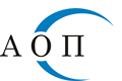 1000 София, ул. "Леге" 4 e-mail: aop@aop.bg, pk@aop.bg интернет адрес: http://www.aop.bg Информация  за публикувана в профила на купувача обява за обществена поръчка  на стойност по чл. 20, ал. 3 от ЗОП □ Информацията е за удължаване на първоначалния срок за получаване на оферти Номер на обявата:Дата на публикуване на обявата на профила на купувача: (дд/мм/гггг)РАЗДЕЛ І: ВъзложителI.1) Наименование, адреси и място/места за контактРАЗДЕЛ IІРАЗДЕЛ IІIРАЗДЕЛ IVИнформация относно средства от Европейския съюз:Обществената поръчка е във връзка с проект и/или програма, финансиран/а със средства от европейските фондове и програми:  ◯  да ◯  неИдентификация на проекта, когато е приложимо:РАЗДЕЛ VДруга информация (по преценка на възложителя):Дата на изпращане на настоящата информация: (дд/мм/гггг)Дата: (дд/мм/гггг)Възложител:Възложител:Възложител:Възложител:Адрес:Адрес:Адрес:Адрес:Град:Пощенски код:Държава:Място/места за контакт:Място/места за контакт:Телефон:Телефон:Лице за контакт (може и повече от едно лице)Лице за контакт (може и повече от едно лице)Лице за контакт (може и повече от едно лице)Лице за контакт (може и повече от едно лице)Електронна поща:Електронна поща:Факс:Факс:Интернет адрес/и (когато е приложимо)Адрес на възложителя: (URL)Адрес на профила на купувача (или друг интернет адрес, на който е публикувана обявата): (URL)Интернет адрес/и (когато е приложимо)Адрес на възложителя: (URL)Адрес на профила на купувача (или друг интернет адрес, на който е публикувана обявата): (URL)Интернет адрес/и (когато е приложимо)Адрес на възложителя: (URL)Адрес на профила на купувача (или друг интернет адрес, на който е публикувана обявата): (URL)Интернет адрес/и (когато е приложимо)Адрес на възложителя: (URL)Адрес на профила на купувача (или друг интернет адрес, на който е публикувана обявата): (URL)Обект на поръчката: ◯Строителство  ◯Доставки  ◯Услуги Обща прогнозна стойност на поръчката (в лв. без ДДС): Предмет на поръчката:Код съгласно Общия терминологичен речник (CPV):Основен код:	Доп. код (когато е приложимо)Срок за получаване на офертите Дата: (дд/мм/гггг)Час: (чч:мм)